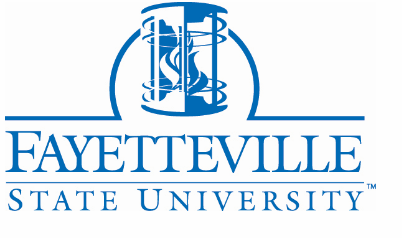 Leave Transferable to Fayetteville State UniversitySHRA: A position covered under the State Human Resources ActEHRA: A position exempt from the State Human Resources ActFor Questions, contact the Office of Human Resources Leave Specialist at 910-672-1823When an employee transfers from a position designated as…FSU will accept…  OR…SHRA to a position designated as SHRABonus, sick, and vacation leaveSHRA to a position designated as EHRABonus and sick leaveTransferring agency shall pay vacation in a lump sum, not to exceed 240 hrs.  (Prorated for part-time).EHRA to a position designated as SHRABonus, sick, and vacationEHRA to a position designated as an EHRA positionBonus and sick leaveTransferring agency shall pay vacation in a lump sum, not to exceed 240 hrs. (Prorated for part-time.)